СОВЕТ МУНИЦИПАЛЬНОГО РАЙОНА«ОЛОВЯННИНСКИЙ РАЙОН» ЗАБАЙКАЛЬСКОГО КРАЯ(четвертая сессия седьмого созыва)РЕШЕНИЕ29 июня 2022 года                                                                                            № 52пгт. ОловяннаяОб отчете Контрольно-счетной палаты муниципального района «Оловяннинский район» за 2021 годВ соответствии со статьёй 19 Федерального закона от 07.02.2011 № 6-ФЗ «Об общих принципах организации и деятельности контрольно-счётных органов субъектов Российской Федерации и муниципальных образований», рассмотрев отчет о деятельности Контрольно-счетной палаты муниципального района «Оловяннинский район» в 2021 году, Совет муниципального района «Оловяннинский район» РЕШИЛ:1. Отчёт о деятельности Контрольно-счётной палаты муниципального района «Оловяннинский район» за 2021 год принять к сведению (прилагается). 2. Настоящее решение вступает в силу после официального опубликования (обнародования).3. Настоящее решение подлежит официальному опубликованию (обнародованию) в периодическом печатном издании «Аргументы и факты – Забайкалье» и на официальном сайте муниципального района «Оловяннинский район» в информационно-телекоммуникационной сети Интернет по адресу: https://olovyan.75.ru.      Глава муниципального района      «Оловяннинский район»                                           А.В.Антошкин      Председатель Совета      муниципального района      «Оловяннинский район»                                             А.А. ПешковКОНТРОЛЬНО-СЧЕТНАЯ  ПАЛАТАМУНИЦИПАЛЬНОГО РАЙОНА «ОЛОВЯННИНСКИЙ РАЙОН»674500 п.Оловянная, ул.Московская 47, тел.30(253)45-6-42ОКПО 93771902, ОГРН 1067515002554, ИНН/КПП 7515006486/751501001 ___________________________________________________________________________ОТЧЕТ о деятельности Контрольно-счетной палаты муниципального  района «Оловяннинский  район»  за  2021  годОбщая информацияНастоящий отчет подготовлен в соответствии с требованиями части 2 статьи 19 Федерального закона от 07.02.2011 № 6-ФЗ «Об общих принципах организации и деятельности контрольно-счетных органов субъектов Российской Федерации и муниципальных образований», пункта 1 статьи 20 Положения «О Контрольно-счетной палате муниципального района «Оловяннинский район», утвержденного решением Совета  муниципального района «Оловяннинский район от 07.12.2011 г. № 233 (далее – Положение о Контрольно-счетной палате).Отчет содержит обобщенную информацию об основных направлениях  деятельности Контрольно-счетной палаты муниципального района «Оловяннинский район» за 2021 год.Основы деятельности Контрольно-счетной палаты определены нормами Бюджетного кодекса РФ и Федеральным законом от 07.02.2011 г. №6-ФЗ «Об общих принципах организации и деятельности контрольно-счетных органов субъектов Российской Федерации и муниципальных образований», иными федеральными законами и нормативными правовыми актами Российской Федерации и Забайкальского края, Уставом муниципального района «Оловяннинский район», Положением о бюджетном процессе в  муниципальном районе «Оловяннинский район», Положением о Контрольно-счетной палате.План работы Контрольно-счетной палаты на 2021 год (далее – план работы) был сформирован исходя из необходимости реализации задач, поставленных перед контрольным органом с учетом  обращений Контрольно-счетной палаты Забайкальского края. План работы на 2021 год утвержден приказом  председателя КСП от 28.12.2020 г. № 6-од. В течение 2021 года изменения в план работы вносились 1 раза в связи с изменением срока проведения одного контрольного мероприятия.В рамках заключенных Соглашений о передаче части  полномочий по осуществлению внешнего муниципального финансового контроля, в 2021 году КСП осуществлялся контроль за формированием и исполнением бюджетов  пятнадцати сельских и четырех городских поселений,  входящих в состав муниципального района «Оловяннинский район».Приоритетными направлениями деятельности КСП в 2021 году являлись профилактика и предупреждение нарушений действующего законодательства при расходовании бюджетных средств и управлении муниципальной собственностью, укрепление финансовой дисциплины, анализ эффективности использования бюджетных средств.В постоянном режиме осуществлялась информационная деятельность: предоставление информации о результатах проверок в Совет муниципального района «Оловяннинский район», Главе муниципального района  «Оловяннинский район», представительным органам и главам поселений,  в прокуратуру «Оловяннинского района», иным пользователям посредством размещения результатов проведенных мероприятий  на официальном сайте муниципального района «Оловяннинский район»  в информационно-телекоммуникационной сети «Интернет».В отчетном периоде продолжено сотрудничество с Союзом муниципальных контрольно-счетных органов, Советом контрольно-счетных органов Забайкальского края, Контрольно-счетной палатой Забайкальского края и КСП муниципальных образований. Кроме того, продолжена деятельность с  Контрольно-счетной палатой Забайкальского края по осуществлению совместных контрольных и экспертно-аналитических мероприятий.Основные итоги деятельности  за 2021 годВ соответствии со статьей 10 Федерального закона № 6-ФЗ внешний муниципальный финансовый контроль осуществляется в форме контрольных и экспертно-аналитических мероприятий. Контрольные мероприятия представляют собой проверку деятельности соответствующих  объектов контроля по формированию, управлению и распоряжению муниципальными ресурсами.Экспертно-аналитическая деятельность КСП была направлена на предотвращение потенциальных нарушений и недостатков на стадии экспертизы проектов муниципальных правовых актов, их корректировки с точки зрения законности, целесообразности и эффективности использования средств бюджета района и поселений, муниципальной собственности и имущества, недопущения коррупционных проявлений. Всего в 2021 году Контрольно-счетной палатой было проведено 65 контрольных и экспертно-аналитических мероприятий, из них:1) 8 контрольных мероприятий, в том числе по вопросу:- достоверности бюджетной отчетности - 4 контрольных мероприятия, проведены в рамках внешней проверки годовой бюджетной отчетности главных администраторов бюджетных средств  за 2020 год;- реализации мероприятий по формированию современной городской среды в рамках регионального проекта «Формирование комфортной городской среды» -  3 контрольных мероприятия;- реализации мероприятий по созданию в общеобразовательных организациях, расположенных в сельской местности и малых городах, условий  для занятий физической культурой и спортом в рамках регионального проекта «Успех каждого ребенка» - 1 контрольное мероприятие;2) 57 экспертно-аналитических мероприятий, в том числе:- по экспертизе проектов бюджетов и внесению изменений в ник – 21 мероприятие;- по внешней проверке годового отчета об исполнении бюджета, совместно с проверкой годовой бюджетной отчетности главных администраторов бюджетных средств – 26;- по экспертизе проектов нормативных правовых актов,  в части, касающейся расходных обязательств муниципального района, а также муниципальных программ – 7- о ходе исполнения  бюджета района – 3.По результатам проведенных мероприятий подготовлено 68 документов, в том числе: актов проверок – 8, отчетов по результатам проверок – 3, заключений – 54, аналитических записок – 3.Основные показатели деятельности Контрольно-счетной палаты за 2021 год представлены в приложении 1 к настоящему отчету.По результатам проведенных контрольных и экспертно-аналитических мероприятий выявлено  всего 230  нарушений, общая сумма  выявленных нарушений составила 146 254,7  тыс. рублей.  Сведения о выявленных КСП нарушениях в 2021 году  отражено в таблице:В составе установленных нарушений в количественном выражении наибольший  удельный вес приходится на нарушения, установленные в ходе экспертно-аналитический мероприятий, это 62,2 %  или 143  случая,  при проведении контрольных мероприятий число установленных случаев составляет 87  случаев (37,8 %). В суммовом выражении наибольший удельный вес приходится на нарушения,  установленные в ходе проведения контрольных мероприятий,  это 56,9 %,  или 83 176,5  тыс. руб.,  при проведении экспертно-аналитический мероприятий  сумма установленных нарушений составила 63 078,2  тыс. руб. (43,1 %).По результатам контрольных и экспертно-аналитических мероприятий устранено нарушений на общую сумму 60 885,6  тыс. руб.  в количестве 33 случаев  (с учетом предыдущих периодов), из них обеспечено поступление и возврат средств в бюджет городского поселения  – 100,0 тыс. руб., возмещено путем выполнения работ и (или) оказания услуг в соответствии с заключенными контрактами в размере 3 654,4 тыс.  руб.  (в том числе по мероприятиям пошлых лет – 3 252,6 тыс. руб.),  устранено нарушений в сфере управления и распоряжения муниципальным имуществом на сумму 1 966,8 тыс. руб.  Для принятия мер по устранению выявленных нарушений при использовании муниципальных финансовых ресурсов и муниципальной собственности, а также их неэффективного использования и возмещению причиненного вреда, а также по привлечению к ответственности лиц, виновных в допущенных нарушениях, по итогам проведенных мероприятий должностным лицам проверяемых органов и организаций Контрольно-счетной палатой направлено:14 представлений, из них 9 выполнено в установленные сроки, 5 выполнено частично и находится на контроле;       11 информационных писем, в том числе:  Главе муниципального района «Оловяннинский район» – 2,  в Совет  – муниципального района «Оловяннинский район» - 1,  в другие органы местного самоуправления  муниципального района «Оловяннинский район» – 5, органам государственной власти Забайкальского края – 3.В отчетном году Контрольно-счетной палатой продолжалась работа по профилактике и предупреждению нарушений, повышению бюджетной дисциплины. С этой целью Контрольно-счетной палатой в 2021 году внесено 5 предложений по принятию и внесению изменений в нормативные акты. По предложениям КСП объектами контрольных и экспертно-аналитических мероприятий  принято 5 муниципальных правовых актов (в 1 внесены изменения) и 1 локальный правовой акт.В соответствии с Кодексом Российской Федерации об административных правонарушениях, в 2021 году в отношении лиц, допустивших соответствующие нарушения, аудитором Контрольно-счетной палаты составлен  протокол об административном правонарушении   и возбуждено одно административное дело.  Судом административное дело прекращено в связи с малозначительностью,  виновному лицу  судом  объявлено устное замечание.Кроме того, 3 материала  по фактам административных правонарушений направлены в соответствующие надзорные органы, а именно в Министерство финансов Забайкальского края,  для возбуждения дел об административных правонарушениях в соответствии с их компетенцией.  Министерством финансов Забайкальского края составлено 3 протокола об административных правонарушениях, по которым вынесены решения о привлечении 3 виновных к административной ответственности. Сумма наложенных штрафов составила 40,0 тыс. руб.По итогам выполнения представлений Контрольно-счетной палаты в 2021 году в части принятия мер по привлечению к ответственности должностных лиц, виновных в допущенных нарушениях законодательства, к дисциплинарной ответственности в виде замечаний привлечено 4 должностных лица (2020 год – 1).По итогам рассмотрения  в 2021 году материалов контрольных и экспертно-аналитических мероприятий,  проведенных КСП:Прокуратурой Оловяннинского района в суд направлено исковое заявление о взыскании с Подрядчика суммы неосновательного обогащения  в сумме 100,0 тыс. руб., денежные средства возмещены в бюджет городского поселения в полном объеме. Кроме того, в адрес глав поселений вынесено 15 представлений  об устранении нарушений законодательства.    Все материалы контрольных  и экспертно-аналитических  мероприятий для информирования и принятия мер реагирования направлялись Главе муниципального района, в Совет муниципального района.  В рамках заключенного Соглашения о взаимодействии, результаты всех проведенных мероприятий в отчетном периоде своевременно доводились до сведения Прокуратуры Оловяннинского района  и ОМВД России по Оловяннинскому району.  Основные итоги  контрольных и экспертно-аналитических мероприятий1. Проверка законности, эффективности, целесообразности использования  бюджетных средств, направленных на реализацию мероприятий муниципальных программ формирования современной городской среды в рамках регионального проекта «Формирование комфортной городской среды» (с элементами аудита в сфере закупок)В рамках осуществления контроля проверка проведена на трех объектах: администрация городского поселения «Ясногорское», администрация сельского поселения «Степнинское», администрация сельского поселения «Яснинское»,  проверяемый период – 2020 год.Результаты проведенных проверок показали, что реализация мероприятий, направленных на повышение комфортных условий для проживания и отдыха населения, имеет значительный социальный эффект. Вместе с тем, выявлены многочисленные нарушения, недостатки и упущения организационно-исполнительского, нормативно-правового характера, что оказало отрицательное влияние на результаты реализации мероприятий регионального проекта и муниципальных программ как в целом, так и в отдельных поселениях.1) Объект проверки: администрация городского поселения «Ясногорское».По результатам контрольного мероприятия сделаны следующие выводы:1. Работы по благоустройству общественной территории – «Площадь отдыха» в пгт. Ясногорск, ул. Энергетиков выполнены в 2020 году  проведены в рамках реализации мероприятий муниципальной программы  «Формирование современной городской среды городского поселения «Ясногорское» на 2018-2022 гг.»,  утвержденной постановлением администрации городского поселения «Ясногорское» от 12.12.2017 № 220 (ред. от 01.03.2019).2. Всего в 2020 году расходы на реализацию мероприятий по обустройству общественной территории - «Площадь отдыха»  составили 6 383,1 тыс. руб.,  в том числе за счет средств федерального бюджета – 5 515,8 тыс. руб., средств  краевого бюджета -  112,6 тыс. руб.  и средств бюджета городского поселения – 754,7 тыс. руб.3. Установленный муниципальной программой на 2020 год абсолютный целевой показатель по количеству благоустроенных муниципальных территорий общего пользования, в целом, возможно, считать достигнутым. Вместе с тем, незавершенный облик фонтана, как элемента благоустройства (не облицован), не позволил сформировать  целостную композицию внешнего вида благоустроенной общественной территории – «Площадь отдыха». На данный факт повлияли недостатки при формировании дефектных ведомостей  и как следствие  сметных расчетов, в результате чего не был предусмотрен полный перечень работ по благоустройству объекта на первоначальной стадии формирования его стоимости.По результатам контрольного мероприятия   установлены нарушения и недостатки в количестве 17 случаев  на общую сумму 3 034,0  тыс. руб., в том числе нарушения при исполнении бюджета – 1 716,7 тыс. руб.  (7 случаев), нарушения при осуществлении закупок – 910,7 тыс. руб. (7 случаев), нарушения в сфере управления и распоряжения муниципальной собственностью – 406,6 тыс. руб. (1 случай), нарушения при ведении бухгалтерского учета – 1 случай.Основные нарушения и недостатки:- муниципальная программа не содержит показатели ресурсного обеспечения по источникам финансирования; отсутствует единообразие целевых показателей и методика их расчета;- завышена начальная максимальная цена контракта на 100,0 тыс. руб. путем неправомерного включения  в сметный расчет на объект благоустройства стоимости ранее оплаченных проектных работ;- при отсутствии оснований в муниципальный контракт четыре раза были изменены существенные условия муниципального контракта  в части продления срока выполнения работ;  - имели место случаи принятия и оплаты  фактически невыполненных работ  на общую сумму 496,8 тыс. руб.,  в том числе  проектные работы, устройство приствольных решеток, посев газонной травы (работы по посеву газонной травы выполнены частично);- при обустройстве общественной территории  не достигнут результат направления бюджетных средств на проведение работ по озеленению; из 167 посаженных деревьев прижилось 32, сумма неэффективных расходов по расчетам КСП  составила 313,9 тыс. руб.   По мнению Контрольно-счетной палаты данный факт обусловлен тем, что при заключении муниципального контракта не были предусмотрены мероприятия и условия по уходу  за высаженными деревьями, не конкретизирован порядок приемки данного вида работ, а также не предусмотрены требования к посадочному материалу и соблюдению  норм и правил их высадки; - в ходе осмотра объекта благоустройства установлено наличие  недостатков в части устройства покрытия «Площади отдыха»: в отдельных местах отсутствовали пандусы, цветная тротуарная плитка,  имелись  разрушения покрытия пандусов, наблюдалась подвижность  тротуарной плитки;- не приняты меры к отражению на счетах бюджетного учета  элементов благоустройства, образовавшихся в результате проведенных работ по обустройству  объекта благоустройства - «Площадь отдыха».В рамках реализации предложений КСП и устранения выявленных нарушений:1. Подрядчиком выполнены работы по устройству приствольных решеток и посеву газонной травы, а также устранены отдельные недостатки в части устройства покрытия тротуарной плитки и пандуса  (инф. от 18.08.2021 № 1418 и акт обследования от 12.08.2021).Внесены изменения в регистры бухгалтерского учета на сумму 1 638,9  тыс. руб. Внесены изменения в муниципальную программу в части уточнения значений целевых показателей по годам реализации и уточнения паспорта программы.На контроле остается устранение 1 нарушения:  администрацией городского поселения  в Арбитражный суд  Забайкальского края  направлено исковое заявление об обязании Подрядчика, безвозмездно устранить недостатки и дефекты,  выявленные в течение гарантийного срока по муниципальному контракту, а именно  произвести насаждение недостоющих кустарников и деревьев (очередное судебное заседание назначено на 11.04.2022).2. Привлечен к дисциплинарной ответственности в виде замечания 1 сотрудник администрации городского поселения.3. В целях принятия мер реагирования по фактам нарушения законодательства о контрактной системе соответствующее информационное письмо было направлено в адрес Министерства финансов  Забайкальского края.Прокуратурой Оловяннинского района в суд направлено исковое заявление о взыскании с Подрядчика суммы неосновательного обогащения в размере 100,0 тыс. руб. Денежные средства возвращены в бюджет городского поселения в полном объёме.2) Объект проверки: администрация сельского поселения «Степнинское».В ходе контрольного мероприятия установлено следующее:Выполнение работ в сумме 2 796,6  тыс. руб.  осуществлено в рамках  утвержденной муниципальной программы «Формирование современной городской среды сельского поселения «Степнинское» на 2018-2024 гг.»,  утвержденной постановлением администрации сельского поселения  «Степнинское» от 18.12.2017 № 21 (в ред. от 27.04.2020)  по основному мероприятию «Благоустройство сквера Победы». За счет средств федерального бюджета расходы по объекту благоустройства составили  2 530,9 тыс. руб., средств  краевого бюджета -  51,6 тыс. руб.  и средств бюджета сельского поселения – 214,1 тыс. руб.По результатам контрольного мероприятия   установлены нарушения и недостатки в количестве 13 случаев  на общую сумму 4 545,6  тыс. руб., в том числе: 1. Нарушения бюджетного законодательства:- муниципальная программа не содержит установленных значений целевых показателей её реализации, что не позволяет провести оценку достигнутых результатов, а также отсутствует единообразие в текстовой части и приложениях в наименовании общественных территорий, подлежащих благоустройству;- установлено нарушение порядка применения бюджетной  классификации  в части отражения расходов по реконструкции сквера  в сумме 3 047,9 тыс. руб.;- не приняты меры к формированию стоимости вновь образованного имущества по объекту благоустройства общей стоимостью 1 324,8 тыс. руб. и не осуществлена его передача в оперативное управление.2. Нарушения законодательства о контрактной системе в сфере закупок  выразившиеся в  принятии и оплате неподтвержденных объемов работ на общую сумму 80,9 тыс. руб.  (скамейки, урны, вазы); изменении существенных условий муниципального контракта     (увеличена цена контракта более чем на 10 %  (69,5 тыс. руб.));  ненаправлении требований об уплате неустойки за просрочку исполнения обязательств по контракту в общей сумме 22,5  тыс. руб.; неразмещении на официальном сайте закупок законодательно установленных документов по исполнению контракта  (акты выполненных работ формы КС-2, платежные документы).По итогам мероприятия устранено 13 нарушений на сумму 4 545,6  тыс. руб., на контроле остается устранение 1 нарушения,  в том числе:- муниципальная программа  приведена в соответствие- направлены требования Подрядчику об уплате пени за просрочку  выполнения работ  в общей сумме 22,5 тыс. рублей (факт вручения подтвержден личной подписью и почтовым уведомлением); - принята к учету стоимость нефинансовых активов, в том числе: на счет по учету объектов муниципальной казны  принят к учету памятник – 1299,3 тыс. руб., в оперативное управление администрации переданы малые архитектурные формы  – 25,5 тыс.руб.- в части отсутствия малых архитектурных форм (урны, вазы), 2-х скамеек,  а также ненадлежащего качества асфальтобетонного покрытия дорожек сквера в адрес юридического лица направлялись досудебные претензии, выполнение работ находится на контроле.3) Объект проверки: администрация сельского поселения «Яснинское».По результатам контрольного мероприятия сделаны следующие выводы:1. Работы по благоустройству общественной территории  детская площадка - «Парк детства» в с Ясная, ул. Ленина 18А выполнены в 2020 году в рамках реализации мероприятий муниципальной программы  «Формирование современной городской среды сельского поселения «Яснинское» на 2018-2022 гг.», утвержденной постановлением администрации сельского поселения «Яснинское» от 22.12.2017 № 121 (ред. от 10.03.2020).2. Всего в 2020 году расходы на реализацию мероприятий по благоустройству  детская площадки - «Парк детства» составили 11 612,1 тыс. руб.,  в том числе за счет средств федерального бюджета – 10 524,8 тыс. руб., средств  краевого бюджета -  214,8 тыс. руб.  и средств бюджета городского поселения – 872,5 тыс. руб.По результатам контрольного мероприятия   установлены нарушения и недостатки в количестве 13 случаев  на общую сумму 838,0  тыс. руб., в том числе: -  объемы финансирования  муниципальной программы  не приведены в соответствие с решением о бюджете на 2020 год,  общая сумма расхождений – 59,7  тыс. руб.;  программа не содержит показатели ресурсного обеспечения по источникам финансирования; отсутствует единообразие целевых показателей и методика их расчета;- приняты и оплачены  фактически невыполненные работы по озеленению территории на сумму 5,1 тыс. руб. (акация желтая – 30 шт., сирень  – 10 шт.);- не достигнут результат направления бюджетных средств на проведение работ по посадке деревьев (из 30 посаженных прижилось 20), устройству покрытия из резиновой крошки (около 30% площади покрытия разрушено), устройству асфальтобетонного покрытия (объем разрушения составил 4м2), в результате чего сумма неэффективных расходов составила 537,8  тыс. руб.  На момент  проведения проверки претензионная работа по некачественно выполненным работам на объекте, администрацией поселения не проводилась, обращение в правоохранительные органы по фактам вандализма не направлялось; - в ходе осмотра объекта благоустройства установлено наличие  недостатков в части устройства площадки под тренажеры и их монтажа (установлены разрушения края основания бетонной площадки, в отношении двух тренажеров отмечены отклонение от вертикального уровня и отсутствие деталей), наличия дефектов скамеек, светильников, модуля «столик с навесом» (отсутствуют ножки, деревянные перекладины, незакрепленные плафоны отдельных светильников), в составе модуля «теневой навес» отсутствуют деревянные полы, наличие которых было заявлено при осуществлении закупки; - не установлены информационные таблички на игровое, спортивное оборудование и тренажеры, обязательное их наличие установлено   ГОСТ Р 52301-2013 «Оборудование детских игровых площадок»,  ГОСТ Р 57538-2017 «Тренажеры стационарные уличные»;- на официальном сайте закупок не размещена информация по исполнению  муниципального контракта;  - в проверяемом периоде не осуществлено отражение в регистрах  бухгалтерского учета данных, содержащихся в первичных учетных документах, что является грубым нарушением ведения бухгалтерского учета, в отношении которого предусмотрена административная ответственность по части 4 статьи 15.15.6. КоАП РФ,  кроме того,  не приняты меры к отражению на счетах бюджетного учета  элементов благоустройства, образовавшихся в результате проведенных работ по благоустройству  детской площадки:- несоблюдение требований бюджетного законодательства в части ведения бюджетной сметы, выразившиеся в отсутствии обоснований (расчетов), являющихся ее неотъемлемой частью, а также в отношении установленного порядка составления, утверждения и ведения бюджетной сметы казенного учреждения.В рамках реализации предложений КСП и устранения выявленных нарушений:1. Приняты в состав муниципального имущества элементы объекта благоустройства детской площадки  в количестве 22 единицы на общую сумму 235,4 тыс. руб.В отношении отдельных элементов объекта благоустройства проведены мероприятия по их восстановлению: установлен столик в модуле «столик с навесом», произведено закрепление плафонов фонарей, сломанные скамейки отремонтированы.Направлено требование Подрядчику об устранении дефектов и недостатков, которое было отклонено. Повторное письмо о назначении сроков осмотра и определения работ по устранению дефектов Подрядчиком оставлено без ответа.В ОМВД по Оловяннинскому району направлено сообщение о фактах вандализма на территории детской площадки (исх. от 02.12.2021 № 949), информация о результатах рассмотрения в адрес КСП  не представлена.На контроле остается устранение 3 нарушений  в отношении которых срок исполнения продлен до 01.06.2022 года.2. Привлечены к дисциплинарной ответственности в виде замечания 2 сотрудник администрации сельского поселения.В целях принятия мер реагирования по фактам нарушения законодательства о контрактной системе соответствующее информационное письмо было направлено КСП в адрес Министерства финансов  Забайкальского края. По факту выявленного административного правонарушения сотрудниками КСП составлен протокол, специалисту администрации мировым судом  объявлено устное замечание.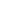 2. Проверка законности, эффективности, целесообразности использования бюджетных средств, выделенных на реализацию мероприятий по созданию в общеобразовательных организациях, расположенных в сельской местности и малых городах, условий  для занятий физической культурой и спортом в рамках регионального проекта «Успех каждого ребенка» (с элементами аудита в сфере закупок)Объект проверки: Муниципальное бюджетное учреждение образования Ононская средняя общеобразовательная школа (далее – Ононская СОШ),  проверяемый период – 2020 год.	 Основной задачей регионального проекта «Успех каждого ребенка» является реализация комплекса мер, направленных на увеличение охвата детей дополнительным образованием, выявление талантов каждого ребенка и ранней профориентации обучающихся.   В рамках Регионального проекта в 2020 году Ононской СОШ реализовывалось мероприятие  по созданию в общеобразовательных организациях, расположенных в сельской местности и малых городах, условий  для занятий физической культурой и спортом, по результатам которого произведена установка открытого плоскостного спортивного сооружения (спортивной площадки), приобретен и установлен спортивный инвентарь и оборудование. Объем финансирования реализации указанного мероприятия составил 2 056,3  тыс. руб., в том числе за счет средств федерального бюджета - 1 913,6 тыс. руб.,  средств краевого бюджета – 122,1 тыс. руб., средств бюджета района – 20,6 тыс. руб.По результатам проверки неэффективного и нецелевого использования бюджетных средств  не установлено. В качестве недостатка визуальным осмотром отмечено следующее:- в отдельных местах нарушена целостность  модульного пластового покрытия спортивной площадки в виде разломов и волнообразного вздутия отдельных плиток покрытия, что не обеспечивает соблюдение требования безопасности к покрытию спортивной площадки, установленного  ГОСТ Р 56199-2014 «Требования безопасности на спортивных сооружениях  образовательных организаций».Претензионная работа в период гарантийного срока исполнения контракта Ононской СОШ не осуществлялась, вместе с тем, проверкой отмечено, что дефект покрытия в виде вздутия плиток  модульного покрытия \учреждением был зафиксирован в декабре 2020 года.   По результатам контрольного мероприятия   установлены нарушения и недостатки в количестве 12 случаев  на общую сумму 950,5  тыс. руб., в том числе: 1. Нарушения бюджетного законодательства:- несоблюдение установленного Порядка предоставления субсидии на иные цели муниципальному бюджетному учреждению в сумме 591,0  тыс. руб.;- установлено нарушение порядка применения бюджетной классификации в выразившееся в  отражении расходов на поставку и установку ограждения спортивной площадки в сумме 342,9 тыс. руб.;- допущены нарушения ведения бухгалтерского учета: нарушены требования по своевременному отражению хозяйственных операций  на счетах бухгалтерского учета; имело место  занижение первоначальной стоимости спортивной площадки, на сумму стоимости приобретенного и установленного ограждения спортивной площадки в размере 342,9 тыс. руб.; на инвентарные объекты основных средств спортивной площадки  не нанесены инвентарные номера.2. Нарушения законодательства о контрактной системе в сфере закупок  выразившиеся  в несоблюдении  сроков возврата средств по обеспечению гарантийных обязательств по контракту в сумме 16,6 тыс. руб., а также  сроков размещения  в реестре контрактов законодательно установленной информации и документов; нероведении экспертизы поставленного товара, выполненной услуги.В рамках реализации предложений КСП и устранения выявленных нарушений:  1. Принята к учету стоимость ограждения спортивной площадки в сумме 342,9 тыс. рублей (копия бухгалтерской справки).В срок до 01.09.2022 г. запланированы работы  по замене плиток пластикового покрытия  спортивной площадки,  устранение данного нарушения находится на контроле КСП.3. Аудит в сфере закупок,  осуществленный в рамках контрольных мероприятий.Аудит закупок в 2021 году проводился путем проверки, анализа и оценки информации  о законности, целесообразности, обоснованности, эффективности и результативности расходов на закупки для обеспечения муниципальных нужд  по заключенным и исполненным контрактам. Объектами аудита закупок являлись  органы исполнительной власти и подведомственные им учреждения. Всего аудитом закупок охвачено 4 объекта.Проверено  и проанализировано  10 муниципальных контрактов и закупок на общую сумму  23 099,4 тыс. руб.В ходе проведения аудита закупок в муниципальных контрактах выявлен  21 случай нарушений на общую сумму 1 648,1 тыс. руб.,  в том числе нарушения при исполнении контрактов – 22 случая, иные нарушения,  связанные с проведением закупок – 6 случаев, нарушения при применении обеспечительных мер – случаев.Наибольшее количество нарушений 11 случая (или 52 % от общего числа выявленных нарушений) выявлено при исполнении контрактов, из них:1) 9 случаев связано  с оплатой и приемкой фактически невыполненных работ (1 525,6  тыс. руб.);2) 2 случая связаны с изменением существенных условий контракта (69,5  тыс. руб.);3) 1 случай связан с нарушением срока возврата суммы обеспечения гарантийный обязательств (16,6 тыс. руб.).Также выявлено:1) 2 случая нарушений при планировании закупок связанных с обоснованием и определением начальной (максимальной) цены контракта (100,0 тыс. руб.) и несоблюдением требований по формированию плана-графика (без стоимостного выражения);2) 2 случая нарушений при применении обеспечительных мер и мер ответственности по контрактам (22,5 тыс. руб.), а именно не направлены  требования об уплате неустоек (штрафов, пеней) за просрочку исполнения обязательств по контрактам;3) 6 случаев иных нарушений, связанных с проведением закупок, нарушения касались сроков размещения информации в ЕИС (без стоимостного выражения).Контрольно-счетной палатой в рамках её полномочий приняты соответствующие меры реагирования: в проверяемые органы направлено 4 представления о принятии мер по устранению и недопущению впредь нарушений и недостатков законодательства о контрактной системе; направлено 3 материалов в адрес Министерства финансов Забайкальского края.По результатам рассмотрения материалов, направленных по итогам проверок 2021 года, вынесено 3 постановлений о назначении наказания в виде административного штрафа на общую сумму 40,0 тыс. рублей; к дисциплинарной ответственности привлечено 2 должностных лица. Кроме того, во исполнение представлений Контрольно-счетной палаты выполнены неправомерно оплаченные работы на общую сумму 401,8 тыс. руб.Обобщенная информация об итогах аудита закупок за 2021 год размещена КСП  в единой информационной системе в сфере закупок в рамках  реализации полномочия, установленного ч. 4 ст. 98 Закон № 44-ФЗ.   4. Внешняя проверка годовых отчетов об исполнении местных бюджетов, включая проверку годовой бюджетной отчетности главных администраторов бюджетных средств за 2020 годВнешняя проверка годовых отчетов об исполнении бюджета района и бюджетов поселений, включая проверку годовой бюджетной отчетности главных администраторов бюджетных средств, за 2020 год проведена в соответствии с требованиями статьи 264.4 Бюджетного кодекса Российской Федерации, в целях установления законности, степени полноты и достоверности бюджетной отчётности.Всего проверено 20 годовых отчетов об исполнении бюджетов, а также годовая бюджетная отчетность 25 главных администраторов бюджетных средств (главных администраторов доходов бюджетов, главных администраторов источников финансирования дефицита бюджетов, главных распорядителей и получателей бюджетных средств),  19 из которых одновременно являлись органом организующим исполнение бюджета. Внешняя проверка проводилась в основном камерально на основании представленных форм бюджетной отчетности и иных документов (главные книги, сводная бюджетная роспись и кассовые планы).  Документальные проверки по соблюдению законодательства с выходом в учреждение и (или)  с запросом первичных документов проведены на выборочной основе в 4 учреждениях.В ходе внешней проверки бюджетной отчётности главных администраторов бюджетных средств проведена проверка и анализ:1) соответствия состава форм бюджетной отчётности ГАБС требованиям, установленным пунктом 11.1 Инструкции № 191н;2) представленной годовой бюджетной отчётности в части:- наличия в бюджетной отчётности ГАБС всех предусмотренных порядком её составления показателей и соответствия указанных показателей значениям, определяемым в соответствии с требованиями раздела II Инструкции № 191н,- достоверности бюджетной отчётности ГАБС в соответствии с установленными контрольными соотношениями показателей форм бюджетной отчётности ГАБС, в том числе соответствие данных о стоимости активов, обязательств в графах «На начало года», данным граф «На конец отчетного периода» предыдущего года,- соответствия показателей, отражённых в бюджетной отчётности ГАБС, показателям, утверждённым решением о бюджете на отчётный финансовый год и на плановый период (последняя редакция),- полноты (раскрываемости) текстовой информации, заполненной в формах бюджетной отчётности ГАБС;3) уровня исполнения бюджета ГАБС:- по доходам (в разрезе групп доходов и (или) отдельных видов доходов) по отношению к показателям, утверждённым решением о бюджете на отчётный финансовый год,- по расходам по отношению к показателям, утверждённым решением о бюджете на отчётный финансовый год, в том числе на реализацию мероприятий муниципальных программ,- сравнительный анализ изменения объёмов дебиторской и кредиторской задолженностей по средствам бюджета, по состоянию на 01 января отчётного финансового года и 01 января года, следующего за отчётным финансовым годом.По результатам  внешней проверки годовой бюджетной отчетности ГАБС за 2020 год выявлен ряд недостатков и нарушений, в том числе те, которые могли повлиять на достоверность показателей годового отчета об исполнении  бюджета района и поселений за 2020 год. В общей сложности по результатам внешней проверки выявлено 175 нарушений и недостатков действующего законодательства на общую сумму  136 881,6 тыс. руб.Основные нарушения и недостатки, которые допустили ГРБС, касались: - нарушений и недостатков в ходе ведения бухгалтерского учета,  составления и предоставления  бухгалтерской (финансовой) отчетности, в объеме  84 160,3 тыс. руб.  и  107 случаев.  В основном данные нарушения носят следующий характер: грубые нарушения правил ведения бухгалтерского учета, нарушение требований по оформлению фактов хозяйственной жизни  первичными учетными документами, прочие нарушения в сфере бухгалтерского учета и отчетности;- нарушений в ходе исполнения бюджета, в объеме 52 565,1 тыс. руб.  и  62 случая. Нарушения в ходе исполнения бюджета в основном сложились за счет образования просроченной дебиторской и кредиторской  задолженности,  нарушения порядка составления,  утверждения и ведения  бюджетной сметы, порядка применения бюджетной классификации РФ,  принятия бюджетными учреждениями бюджетных и денежных обязательств сверх объема, утвержденного планом финансово-хозяйственной деятельности, оплаты административных штрафов,  а также дополнительных судебных расходов.К настоящему времени объем устраненных нарушений по результатам внешней проверки составляет 53 125,5 тыс. руб., или 94,1 % от нарушений возможных к устранению.При проверке годового отчёта об исполнении бюджета проверено:- соответствие состава форм годового отчёта об исполнении бюджета требованиям, установленным бюджетным положением муниципального образования (бюджетным процессом);- соответствие годового отчёта об исполнении бюджета и иных форм бюджетной отчётности об исполнении бюджета, предоставляемых одновременно с ним, показателям соответствующих форм бюджетной отчётности ГАБС, представленной для внешней проверки;- соответствие показателей годового отчёта об исполнении бюджета показателям, утверждённых решением о бюджете на отчётный финансовый год и на плановый период;- проведён анализ уровня исполнения бюджета по доходам и расходам за отчётный финансовый год, в том числе анализ исполнения бюджета по источникам финансового дефицита бюджета;- анализ изменений плановых бюджетных назначений по доходам, утверждённых решением о бюджете на отчётный финансовый год в течение отчётного финансового года;- сравнительный анализ поступлений по видам налоговых доходов, видам (отдельным видам) неналоговых доходов и безвозмездным поступлениям с плановыми бюджетными назначениями, выявление факторов, повлиявших на уровень исполнения бюджета по доходам за отчётный финансовый год;- анализ изменений плановых бюджетных назначений по расходам, утверждённым в решении о бюджете на отчётный финансовый год в течение отчётного финансового года;- анализ показателей, характеризующих кассовое исполнение бюджета по соответствующим разделам (подразделам) расходов бюджетной классификации  (муниципальным программам).По результатам проведённой внешней проверки за 2020 год нарушение текстовых норм и бюджетных назначений, установленных в решениях о бюджетах, не установлено.Заключения на годовые отчеты об исполнении бюджетов, содержащие рекомендации по устранению выявленных нарушений и недостатков, направлены в советы депутатов и главам местных администраций. В Контрольно-счетной палате на постоянной основе осуществляется контроль устранения выявленных нарушений и недопущения их в дальнейшем.5. Контроль за формированием бюджета района и бюджетов поселенийВ 2021 году проведена экспертиза 2-х проектов решений о внесении изменений в решение о бюджете района на 2021 год и плановый период 2022 и 2023 годов. В целом проектами решений предусматривалось  увеличение доходной, и расходной частей и дефицита бюджета  района  на 2021 год  за счет увеличения  собственных доходов, безвозмездных поступлений из бюджета Забайкальского края,  остатка средств на счете бюджета, а также перераспределения бюджетных ассигнований между разделами и подразделами расходов бюджета и главными распорядителями бюджетных средств. Экспертизой проектов решений незаконных изменений, вносимых в бюджет  района,  не выявлено. По результатам проведенной экспертизы были даны рекомендации по обеспечению в составе пояснительной записке информации, обосновывающей  предлагаемые уточнения по источникам собственных доходов бюджета района.По результатам экспертизы проекта бюджета района на трехлетний период,  проектов бюджетов поселений на очередной финансовый год  Контрольно-счетной палатой подготовлено 19 заключений,  в которых отражены отдельные замечания и даны предложения.В ходе экспертизы проектов бюджетов КСП дана оценка качества прогнозирования доходов,  планирования бюджетных расходов, проведен     анализ показателей Прогноза социально-экономического развития на 2022-2024 годы.  При анализе Прогноза  социально-экономического развития района на 2022-2024 г.г.  документа,  на основе которого формируется проект бюджета района,   Контрольно-счетной палатой  установлено,  что   числовые значение более двадцати показателей имеют неверное  выражение,  в этой связи   рекомендовано внести соответствующие изменения в одобренный Прогноз СЭР  (нарушения устранены).Общий объем доходов бюджета района на 2022-2024 годы и бюджетов поселений на 2022 год в целом спрогнозирован корректно.   При этом КСП было предложено главным администраторам доходов  для пополнения доходной части бюджетов  принять действенные меры по погашению имеющейся задолженности по платежам в бюджет от собственности.В отношении прогнозирования расходной части бюджетов КСП установлено неправомерное планирование расходов городским поселением «Оловяннинское»  в сумме превышающей 800,0  тыс. руб.  на оплату гражданско-правовых договоров за услуги, которые  подлежат исполнению в рамках должностных обязанностей   штатных работников,  что  является скрытым (завуалированным) фондом оплаты труда, не имеющим нормативного  обоснования  (нарушение требований ст. ст.65, 83 БК РФ, отсутствует расходное обязательство).  Например,  в оплату услуг по договорам ГПХ включена  оплата за выдачу разрешений на строительство объектов и  разрешений на ввод объектов в эксплуатацию, за сдачу отчетов по градостроению,  за ведение регистра нормативно-правовых актов,  за ведение похозяйственных книг, за выдачу справок о наличии (отсутствии) личного подсобного хозяйства и др.  Указанные расходы рекомендовано  исключить и направить их на первоочередные расходы  бюджета,  необеспеченные в представленном проекте бюджета в полном объеме. Городским поселением «Оловяннинское» не обеспечено принятие бюджета в установленный бюджетным законодательством срок, бюджет на 2022 год утвержден решением Совета городского поселения «Оловяннинское» от 14.01.2022 № 54. Неправомерные расходы на оплату договоров ГПХ из расходов бюджета 2022 года не исключены. В отношении данных расходов КСП будет проведена проверка в 2022 году  при  внешней проверке годовой бюджетной отчетности.Всего по результатам экспертизы проекта бюджета района и проектов бюджетов поселений в исполнительные органы местного самоуправления Контрольно-счетной палатой было внесено 31 замечания (по муниципальному району – 6 замечаний, по  поселениям – 25 замечаний) и 24 предложений по их устранению (6 и 18 соответственно).6. Мониторинг исполнения бюджета. Экспертиза нормативных правовых актов, муниципальных программМониторинг исполнения бюджета района за 1 квартал, 1 полугодие и 9 месяцев 2021 года проводился Контрольно-счетной палатой  в сравнении с утвержденными на 20121 год плановыми значениями и фактическим исполнением бюджета района за аналогичные периоды 2020 года.По результатам проведенного  ежеквартального  анализа исполнения бюджета   КСП   отмечен  ряд положительных  тенденций  в ходе исполнения бюджета в 2021 году:  рост налоговых и неналоговых доходов  в сравнении с аналогичными периодами 2021 года;  снижение уровня просроченной кредиторской задолженности.Достоверность данных по итогам исполнения бюджета района за   1 квартал,  1 полугодие и 9 месяцев 2021 года Контрольно-счетной палатой подтверждена.  Аналитическая информация  об исполнении бюджета ежеквартально представлялась в Совет муниципального района.В отчетном периоде Контрольно-счетная палата провела экспертизу 4 проектов муниципальных программ (одна муниципальная программа после доработки была внесена на экспертизу повторно):- «Укрепление общественного здоровья населения муниципального района «Оловяннинский район» Забайкальского края на 2021-2024 годы»;- «Профилактика правонарушений в муниципальном районе «Оловяннинский район» на 2022-2025 годы»;- «Энергосбережение и повышение энергетической эффективности  бюджетной сферы  муниципального района «Оловяннинский район».В результате проведения экспертизы проектов муниципальных программ Контрольно-счетной палатой муниципального района было установлено более 25 случаев нарушений  «Порядка разработки и корректировки муниципальных  программ муниципального района «Оловяннинский район»,  утвержденного постановлением Администрации муниципального района «Оловяннинский район» от 27.06.2019 № 169  и других недостатков при разработке муниципальных программ. Предложения по устранению выявленных нарушений и недостатков были отражены в Заключениях по результатам проведенной экспертизы,  которые направлены разработчикам в установленном порядке.Основными недостатками, указанными в заключениях КСП, являлись: отсутствие финансово-экономических обоснований  расходов на реализацию мероприятий муниципальных программ, отсутствие  перечня показателей конечных результатов, имеющих количественное значение, методик их расчета  и плановых значений по годам реализации, в большинстве случаев мероприятия, планируемые к реализации, не были взаимоувязаны с задачами и не отражали  ожидаемые непосредственные результаты  и др.Контрольно-счетной палатой по результатам экспертизы муниципальных программ отмечен низкий уровень разработанных  проектов, каждый представленный проект муниципальной программы  требовал дальнейшей существенной доработки. В целях недопущения в дальнейшем аналогичных нарушений и недостатков,  Контрольно счетной палатой в адрес Главы муниципального района «Оловянниский район» направлено информационное письмо, в котором предложено   при разработке проектов  муниципальных  программ  четко следовать нормам действующих правовых актов  и в качестве примера при разработке муниципальных программ,  опираться на аналогичные государственные программы Забайкальского края.В отчетном периоде Контрольно-счетной палатой проведена экспертиза и подготовлено 3 заключения на иные проекты муниципальных правовых актов, вносимые в Совет муниципального района «Оловяннинский район»:1. «Об утверждении порядка  признания безнадежной и списания невозможной к взысканию задолженности по средствам, выданным на возвратной основе (включая проценты)»По результатам экспертно-аналитического мероприятия Контрольно-счетной палатой сделан вывод о том, что проект решения противоречит положениям бюджетного законодательства Российской Федерации. Действующие нормы БК РФ разграничивают правовое регулирование вопросов признания безнадежной к взысканию задолженности по платежам в бюджет (статья 47.2.) и списания с учета задолженности по денежным обязательствам перед публично-правовым образованием (статья 93.7.), нормами БК РФ принятие указанного порядка относится к компетенции главного администратора доходов бюджета и  финансового органа соответствующего муниципального образования.По предложению Контрольно-счетной палаты проект решения разработчиком был отозван.2. «О внесении изменений в Положение «О бюджетном процессе в муниципальном районе «Оловяннинский район».По результатам экспертно-аналитического мероприятия Контрольно-счетной палатой сделан вывод о том, что проект решения соответствует  положениям бюджетного законодательства Российской Федерации и направлен на приведение Положения «О бюджетном процессе в муниципальном районе «Оловяннинский район»,  утвержденного решением Совета муниципального района  от 22.12.2016 № 280 в соответствие с изменениями,   внесенными в Бюджетный кодекс Российской Федерации. Отмеченные  КСП  замечания в части  имеющейся  юридико-технической неточности разработчиком устранены. 3. «Об утверждении Положения  о межбюджетных отношениях  в муниципальном районе «Оловяннинский район». Контрольно-счетной палатой  разработчику было предложено доработать проект решения  в части конкретизации порядка распределения бюджетам поселений субсидий,  субвенций,  иных межбюджетных трансфертов, источником финансового обеспечения,  которых являются средства бюджета Забайкальского края. Все существенные замечания Контрольно-счетной палаты были учтены, проект решения был принят Советом муниципального района  после его доработки Комитетом по  финансам  администрации муниципального района «Оловяннинский район».Все заключения Контрольно-счетной палаты в установленном порядке были направлены для рассмотрения  в  Совет муниципального района.  Подводя итоги деятельности Контрольно-счетной палаты за 2021 год, можно отметить, что полномочия, возложенные на Контрольно-счетную палату действующим законодательством и нормативными правовыми актами муниципального района «Оловяннинский район», реализованы в полном объеме.Приоритетами на 2022 год продолжают оставаться повышение эффективности управления муниципальными ресурсами, обеспечение достоверности бюджетной отчетности, устранение выявленных системных нарушений.  Акцент будет сделан на формирование по итогам мероприятий рекомендаций  по повышению эффективности планирования и исполнения расходов бюджета, использования муниципального имущества,  а также предложений,  направленных на выявление резервов  для увеличения доходной части бюджета района и бюджетов поселений.№ п/пНарушения2021 год2021 год2021 год№ п/пНарушенияКоличествонарушений(ед.)Сумма нарушений (тыс. руб.)Удельный вес (%)1.Нарушения в ходе формирования бюджетов1591,00,42.Нарушения в ходе  и исполнения бюджетов8057 389,439,33.Нарушения ведения бухгалтерского учета, составления и представления бухгалтерской (финансовой) отчетности12084 503,257,84.Нарушения в сфере управления и распоряжения государственной (муниципальной) собственностью31 966,81,35.Нарушения при осуществлении государственных (муниципальных) закупок 211 648,11,16Неэффективное использование бюджетных  средств5156,20,1Всего нарушений230146 254,7100,0